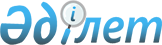 О внесении изменений в решение Алматинского областного маслихата от 16 июня 2010 года № 34-202 "Об установлении ставок платы за пользование водными ресурсами из поверхностных источников Алматинской области"
					
			Утративший силу
			
			
		
					Решение Алматинского областного маслихата от 12 мая 2016 года № 2-17. Зарегистрировано Департаментом юстиции Алматинской области 17 июня 2016 года № 3892. Утратило силу решением Алматинского областного маслихата от 25 июля 2018 года № 34-176
      Сноска. Утратило силу решением Алматинского областного маслихата от 25.07.2018 № 34-176 (вводится в действие по истечении десяти календарных дней после дня его первого официального опубликования).

      В соответствии со статьей 38 Водного кодекса Республики Казахстан от 9 июля 2003 года, статьей 487 Кодекса Республики Казахстан от 10 декабря 2008 года "О налогах и других обязательных платежах в бюджет (Налоговый кодекс)", статьей 6 Закона Республики Казахстан от 23 января 2001 года "О местном государственном управлении и самоуправлении в Республике Казахстан", Алматинский областной маслихат РЕШИЛ: 

      1. Внести в решение Алматинского областного маслихата от 16 июня 2010 года № 34-202 "Об установлении ставок платы за пользование водными ресурсами из поверхностных источников Алматинской области" (зарегистрированного в Реестре государственной регистрации нормативных правовых актов 19 июля 2010 года № 2056 опубликованного в газетах "Жетысу" от 24 июля 2010 года № 87, "Огни Алатау" от 24 июля 2010 года № 88) следующие изменения: 

      1) в наименовании, по всему тексту и в приложении указанного решения внесены изменения на казахском языке, текст на русском языке не изменяется; 

      2) приложении указанного решения строку 5 "Рыбное хозяйство, потребители, пройзводящие отлов рыбы на водных источниках" исключить. 

      2. Возложить на руководителя государственного учреждения "Управление сельского хозяйства Алматинской области" (по согласованию Бекишов С. Т.) опубликование настоящего решения после государственной регистрации в органах юстиции в периодических печатных изданиях, а также на интернет-ресурсе, определяемом Правительством Республики Республики Казахстан и на интернет-ресурсе областного маслихата. 

      3. Контроль за исполнением настоящего решения возложить на постоянную комиссию Алматинского областного маслихата "По вопросам аграрной сферы, земельных отношений и экологии".

      4. Настоящее решение вступает в силу со дня государственной регистрации в органах юстиции и вводится в действие по истечении десяти календарных дней после дня его первого официального опубликования. 
					© 2012. РГП на ПХВ «Институт законодательства и правовой информации Республики Казахстан» Министерства юстиции Республики Казахстан
				
      Председатель сесси Алматинского

      областного маслихата

Ж. Телпекбаева

      Секретарь Алматинского

      областного маслихата

С. Муканов
